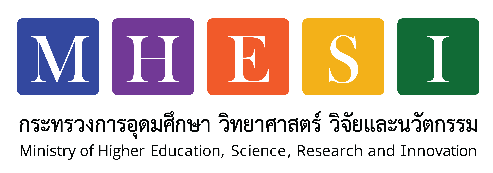 ใบสมัครเข้าร่วม โครงการนำเทคโนโลยีและนวัตกรรมยกระดับเศรษฐกิจฐานราก (โครงการ 1 ไร่ 1 ล้านบาท)โปรดให้ข้อมูลที่เป็นความจริง เพื่อประโยชน์ในการเข้าร่วมโครงการฯข้อมูลของท่านจะไม่ถูกนำไปใช้ประโยชน์ในทางอื่น โดยไม่ได้รับอนุญาตจากท่าน1. ข้อมูลพื้นฐานชื่อกลุ่ม..................................................................................................................  จำนวนสมาชิก................คนจดทะเบียนกลุ่ม      เลขทะเบียนกลุ่ม ..........................................   ระยะเวลาการจัดตั้งกลุ่ม..........ปี       วิสาหกิจชุมชน       	  กลุ่มเกษตรกร			อื่น ๆ .....................................ยังไม่ได้จดทะเบียนกลุ่มประเภทการผลิต		 เกษตรแปลงใหญ่	 Smart Farmer		อื่น ๆ ....................................ขนาดพื้นที่การผลิต (ตารางเมตร) /หรือ พื้นที่การเกษตรโดยรวม (ไร่) .............................................................. ผลผลิต/ผลิตภัณฑ์ของกลุ่ม.................................................................................................................................มีเงินทุนหมุนเวียนของกลุ่มเพื่อใช้ในการผลิต จำนวน.....................................................บาท/ปีรายได้ ..................................................บาท/ปี กำไรสุทธิ .............................................บาท/ปี	ได้รับมาตรฐานผลิตภัณฑ์      			  ยังไม่ได้รับมาตรฐานผลิตภัณฑ์          GAP    เลขที่ทะเบียน....................................................  วันหมดอายุ.................................................GMP    เลขที่ทะเบียน..................................................... วันหมดอายุ.................................................มผช.	เลขที่ทะเบียน..................................................... วันหมดอายุ..................................................อื่น ๆ (ระบุ) .............................................................................ที่ตั้งกลุ่ม...............................................................................................................................................................ตำบล....................................................อำเภอ...................................................... จังหวัด...................................พิกัด (XY)............................................................................................................................................................. ประธานกลุ่ม................................................................................. โทรศัพท์.......................................................ผู้ประสานงานกลุ่ม......................................................................... โทรศัพท์.......................................................(กรุณากรอกข้อมูลหน้าถัดไปด้วย) 2. เกณฑ์การพิจารณา (กรุณากรอกข้อมูลหน้าถัดไปด้วย)3. โปรดระบุความต้องการในการขอรับการพัฒนา/ช่วยเหลือ............................................................................................................................................................................................................................................................................................................................................................................................................................................................................................................................................................................................................................................................................................................................................................................................................................................................................................................................................................................................................................................................................................................................................................................................................................................................................................................................................................................................................................................................................................................................................................................................................................................................................................................................................................................................................หมายเหตุ: เงื่อนไขการคัดเลือกและการเข้าร่วมโครงการฯขอสงวนสิทธิ์การคัดเลือกเข้าร่วมโครงการฯ ให้อยู่ในดุลยพินิจของคณะกรรมการฯ ลำดับเกณฑ์การพิจารณามีไม่มี1กลุ่มมีความพร้อมในการลงทุนโดยมีสัดส่วนอย่างน้อย 30% ของโครงการ2มีการจัดทำแผนธุรกิจของกลุ่ม 3ความพร้อมด้านศักยภาพและบริหารจัดการกลุ่ม3.1มีโครงสร้างการบริหารกลุ่ม  มีการแบ่งหน้าที่และผู้รับผิดชอบ3.2มีการประชุมกลุ่มอย่างน้อย 2 ครั้งต่อปี3.3มีรายงานการประชุม รายงานความต้องการเทคโนโลยี มติที่ประชุม3.4มีสมาชิกในกลุ่มผ่านการอบรมพัฒนาเกษตรกรรุ่นใหม่3.5สมาชิกที่มีส่วนร่วมในกิจกรรมต่าง ๆ ของกลุ่ม ไม่น้อยกว่า 60% 3.6เคยได้รับการสนับสนุนจากหน่วยงานภาครัฐ (ภายในระยะเวลา 3 ปีที่ผ่านมา) (โปรดระบุ.............................................................................................................) 3.7เคยได้รับการสนับสนุนจากภาคเอกชน เช่น สภาอุตสาหกรรมจังหวัด หอการค้าจังหวัด หรืออื่น ๆ (โปรดระบุ..............................................................................)4ความพร้อมในการรับเทคโนโลยี4.1มีสมาชิกกลุ่มสามารถอธิบายขั้นตอน วิธีการทำงานของเทคโนโลยีของกลุ่มได้4.2มีแผนการใช้เทคโนโลยีของกลุ่ม4.3มีการจัดถ่ายทอดเทคโนโลยีให้ความรู้ภายในกลุ่ม 3 ครั้งต่อปี4.4มีผู้รับการถ่ายทอดเทคโนโลยีสามารถนำไปปฏิบัติ และเป็นวิทยากรต่อได้4.5มีหลักฐานกระบวนการทางวิทยาศาสตร์ (การจดบันทึก การสังเกต วิเคราะห์ สรุป)4.6มีที่ปรึกษา/ผู้เชี่ยวชาญที่ให้คำแนะนำกลุ่ม (หน่วยงาน อว./มหาวิทยาลัย)ชื่อ....................................................................หน่วยงาน...................................5ความพร้อมด้านการลงทุน/งบประมาณ5.1มีการทำบัญชีที่ถูกต้อง ชัดเจน ตรวจสอบได้ เช่น บัญชีครัวเรือน บัญชีต้นทุน  บัญชีรายรับ-รายจ่าย เป็นต้น5.2มีการระดมทุนภายในกลุ่มเพื่อนำมาใช้ในการผลิต6ความพร้อมด้านตลาด (ช่องทางการตลาด)6.1มีแหล่งจำหน่ายสินค้าชัดเจน (โปรดระบุ..............................................................)6.2มีการวางแผนด้านการตลาด6.3มีบุคลากรของกลุ่มทำหน้าที่ด้านการตลาด6.4เคยเข้าร่วมจำหน่ายสินค้าในงานต่าง ๆ ที่จัดภายในประเทศ(โปรดระบุ..............................................................................................................)6.5เคยเข้าร่วมจำหน่ายสินค้าในตลาดระดับต่างประเทศ(โปรดระบุ..............................................................................................................)7ความพร้อมด้านโครงสร้างพื้นฐาน (พื้นที่ น้ำ ไฟ เครื่องจักร)7.1มีแผนการจัดการวัตถุดิบให้เพียงพอต่อการผลิต 7.2มีเครื่องมือ อุปกรณ์ ที่ใช้ในการผลิตอย่างเพียงพอและใช้งานอยู่ตลอดเวลา7.3มีความพร้อมโรงเรือน/สถานที่การผลิต7.4มีระบบสาธารณูปโภคที่ใช้ในการผลิตที่เพียงพอ เช่น แหล่งน้ำ ไฟฟ้า 7.5มีระบบโลจิสติกส์ที่เอื้อต่อการผลิตและจำหน่ายสินค้า